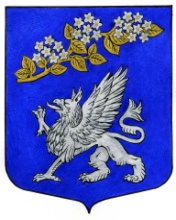 Внутригородское муниципальное образование Санкт-Петербурга муниципальный округПРАВОБЕРЕЖНЫЙМУНИЦИПАЛЬНЫЙ СОВЕТIV созывул. Латышских стрелков д.11, корпус 4, Санкт-Петербург, 193231, т/f. 584-43-34,e-mail:  spbмо57@mail.ruИНН 7811072898 КПП 781101001 ОГРН 1037825018472РЕШЕНИЕ № 19« 30» июня  2011 годаО внесении дополнений в Устав МО ПравобережныйВ соответствии с Конституцией Российской Федерации, Федеральным законом от 6 октября 2003 года N 131-ФЗ «Об общих принципах организации местного самоуправления в Российской Федерации» и законом Санкт-Петербурга от 23 сентября 2009 года N 420-79 «Об организации местного самоуправления в Санкт-Петербурге», Законом Санкт-Петербурга от 10.05.2011 №204-50 «О ежемесячной доплате к трудовой пенсии по старости, трудовой пенсии по инвалидности, пенсии за выслугу лет лицам замещавшим муниципальные должности, должности муниципальной службы в органах местного самоуправления внутригородских муниципальных образований Санкт-Петербурга» и предложением Прокурора Невского района Санкт-Петербурга, в целях приведения Устава МО Правобережный в соответствие с действующим законодательством, Муниципальный советРЕШИЛ: Внести дополнение в Устав МО Правобережный, а именно, включить в часть 2 статьи 5 пункт 44 следующего содержания:«назначение, выплата, перерасчет ежемесячной доплаты за стаж (общую продолжительность) работы (службы) в органах местного самоуправления муниципальных образований к трудовой пенсии по старости, трудовой пенсии по инвалидности, пенсии за выслугу лет лицам, замещавшим муниципальные должности, должности муниципальной службы в органах местного самоуправления муниципальных образований (далее - доплата к пенсии), а также приостановление, возобновление, прекращение выплаты доплаты к пенсии в соответствии с законом Санкт-Петербурга"Настоящее Решение о внесении дополнений в Устав МО Правобережный направить для регистрации в органы юстиции в порядке, установленным действующим законодательствомДанное Решение подлежит официальному опубликованию Контроль – Глава Муниципального образования Гордин Э.И.Решение  вступает в силу с момента официального опубликованияГлава муниципального образованияисполняющий полномочия председателямуниципального совета								Э.И. Гордин